KS3	ENGLISH OVERVIEW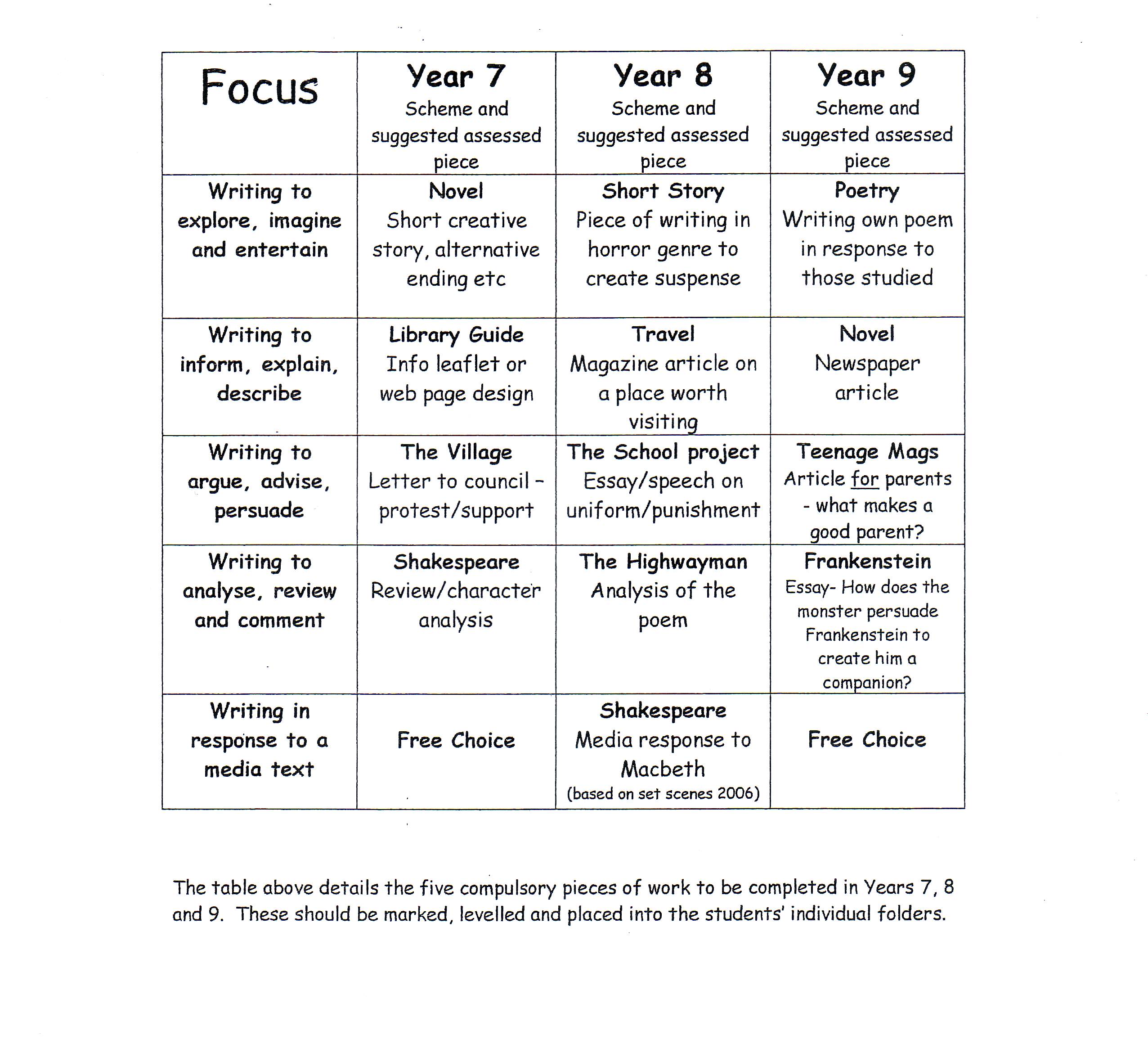 